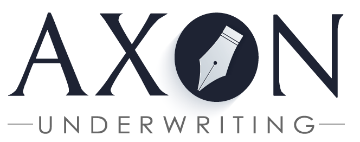 Underwritten by: Scottsdale Insurance CompanyCONSUMER PRODUCT RECALL INSURANCE(CLAIMS MADE)The Named Insured and the Insurer agree, in consideration of the payment of the premium and in reliance upon the Application(s) and statements contained therein, subject to the Schedule of Coverage, the Insurer will indemnify or otherwise compensate the Named Insured in accordance with and subject to the terms and conditions of this Policy.In granting coverage under this Policy, it is understood and agreed that the Insurer has relied upon the statements, representations and warranties contained in all Application(s), warranty statements, together with attachments and any other materials submitted for this Policy (including all such previous Policy applications, and their attachments and materials, for which this Policy is a renewal or succeeds in time), as being accurate and complete.Boldfaced words within this Policy have special meaning. Refer to SECTION II—DEFINITIONS.SECTION I—INSURING AGREEMENTThe Insurer will pay Insured Losses in excess of the Self-Insured Retention up to the Limits of Insurance as shown on the Schedule of Coverage caused by, arising out of or resulting solely and directly from an Insured Event provided that:1.	The Insured Event is:a.	First Discovered during the Period of Insurance;b.	Reported to the Insurer in writing during the Period of Insurance or up to thirty (30) days after the expiration; andc.	In accordance with SECTION IV—GENERAL CONDITIONS, subsection 9. Duties of the Named Insured; and2.	The Insured Losses are incurred as follows:a.	Insured Losses other than Loss of Gross Profit, must be incurred within twelve (12) months after the Insured Event is First Discovered by the Risk Management Department; andb.	Loss of Gross Profit must be incurred within the Indemnity Period.3.	The most the Insurer will pay for all Insured Losses shall not exceed:a.	The relevant Sub-Limit shown under Limits of Insurance in the Schedule of Coverage for any one Insured Event; b.	The relevant Sub-Limit shown under Limits of Insurance in the Schedule of Coverage for all Insured Events in any one Period of Insurance; orc.	The Combined Policy Period Aggregate Limit shown under Limits of Insurance in the Schedule of Coverage for all Insured Events in any one Period of Insurance.However, Crisis Response Consultant Costs and Pre-Event Loss Mitigation Costs are paid in addition to and are not part of the Sub-Limits or the Combined Policy Period Aggregate.Any amounts payable under any endorsement do not increase the Limit of Insurance, unless otherwise specified.SECTION II—DEFINITIONS1.	Adverse Publicity means the reporting of an alleged but not actual Product Defect or Malicious Product Tampering during the Period of Insurance in local, regional or national media (included, but not limited to, radio, television, printed publications or the internet) or any government publication provided that the Named Insured or the Insured Product(s) is specifically mentioned as directly linked to a Product Defect or Malicious Product Tampering.2.	Application(s) means a form or document for insurance coverage, including any written or electronic materials or information attached to or incorporated therein, submitted by the Named Insured to the Insurer for procurement of this Policy. Application(s) also includes any materials submitted or required to be submitted.Application(s) shall not include any publicly available material information or facts, unless such material is included in the materials provided or the public availability and means of accessing the material, information or facts is specifically referred to within the Application(s) or materials attached to or incorporated therein.3.	Bodily Injury means bodily injury, sickness or disease sustained by a person, including death resulting from any of these at any time. Bodily Injury does not include mental anguish or physical distress unless directly resulting from physical injury, sickness or disease.4.	Circumstance means specific facts which the Risk Management Department reasonably expects to give rise to an Insured Event covered under this policy.5.	Claims Preparation Costs means reasonable and necessary expenses incurred by the Named Insured for assessing, preparing or certifying details of a covered Insured Event. Claims Preparation Costs do not include any public adjustor or legal expenses.6.	Crisis Response Consultants means food safety, security, public relations consultants or advisors, solely and exclusively used by the Named Insured to provide assistance assessing, managing, mitigating and responding to an Insured Event and are solely those entities listed in the Claims Notification form attached to this Policy.7.	Crisis Response Consultants Costs means the reasonable and necessary expenses incurred by Crisis Response Consultants and invoiced directly to the Insurer in response to an Insured Event or incurred up to the moment that a Circumstance is determined not to be an Insured Event.8.	Extortion Money means cash, monetary instruments, electronic currency, or the fair market value of any securities, tangible personal property or services paid or provided by the Named Insured as a direct result of a Product Extortion Demand.9.	First Discovered means when the Risk Management Department first knew or should have known of any matter, Circumstance, occurrence or event likely to lead or develop into an Insured Claim(s).10.	Government Recall means any defect of an Insured Product(s) that has been deemed by a Public Authority to be injurious to health when used for its intended purpose.11.	Indemnity Period means the period of time that begins immediately after the first decrease in sales (as verified by a loss adjuster, forensic accountant or other financial expert acceptable to the Insurer) resulting solely and directly from an Insured Event and ends after the number of months shown on the Schedule of Coverage.12.	Insured Claim(s) means a written request by the Named Insured to the Insurer for Insured Losses.13.	Insured Event means:a.	Adverse Publicity;b.	Government Recall;c.	Malicious Product Tampering;d.	Product Defect;e.	Product Extortion Demand; orf.	Property Impairment.14.	Insured Losses means:a.	Claims Preparation Costs;b.	Crisis Response Consultants Costs;c.	Loss of Gross Profit;d.	Pre-Event Loss Mitigation Costs;e.	Pre-Recall Costs;f.	Product Extortion Costs;g.	Recall Costs;h.	Rehabilitation and Marketing Costs;i.	Restore, Replace and Refund Costs;j.	Third-Party Recall Costs;k.	Third-Party Recall Liability Costs; andl.	Unsupported Product Recall Costs;However:(1)	If the Insured Event is a Product Extortion Demand, Insured Losses are limited to:(a)	Crisis Response Consultants Costs; and(b)	Product Extortion Costs.(2)	If the Insured Event is Property Impairment, Insured Losses are limited to:(a)	Claims Preparation Costs;(b)	Crisis Response Consultants Costs;(c)	Pre-Event Loss Mitigation Costs;(d)	Pre-Recall Costs;(e)	Recall Costs;(f)	Third-Party Recall Costs;(g.	Third-Party Recall Liability Costs; and(h)	Unsupported Product Recalls Costs.15.	Insured Product(s) means:a.	Any goods or products (or any of their components, including packaging, labelling and instructions for use) manufactured, produced, sold, supplied, treated, tested, distributed, packaged, labeled, printed or serviced:(1)	By the Named Insured; or(2)	On behalf of the Named Insured, whether or not such goods or products are in the Named Insured’s care, custody or control;provided that such products have been reported to the Insurer in the Application(s) and shown on the Schedule of Coverages as Insured Product(s); andb.	Any products which are newly introduced or developed outside the products shown in the original Application(s), provided that:(1)	The Insurer is advised in writing no less than sixty (60) days prior to the introduction of such products for sale; and(2)	The Insurer provides written confirmation of acceptance of such products, such acceptance will not to be unreasonably withheld. The Insurer shall have the right to make a premium charge for any newly introduced or developed products for which coverage is afforded under this 
Policy.Variations of existing Insured Product(s) or new blends are not classified or considered to be new products.16.	Loss of Gross Profit means the shortfall in sales resulting solely and directly from an Insured Event and is the calculation of:a.	The result of applying the rate of gross profit earned on the turnover during the financial year immediately prior to the Insured Event to the amount by which the standard sales fall short during the Indemnity Period; lessb.	Any sum saved during the Indemnity Period for charges and expenses payable out of the gross profit which may be reduced; plus the offset ofc.	Any increased sales of Insured Product(s) not subject to the Insured Event within the same product line.Standard sales are the turnover during the twelve (12) month period before the Indemnity Period.Gross profit is calculated as:(1)	The sum of the turnover and the amounts of the closing stock and work in progress; less(2)	The sum of the amounts of the opening stock and work in progress and the variable costs of production including but not limited to expense of components, raw materials, transportation, and utilities.17.	Malicious means any act that has an intention to cause harm or damage to the Named Insured or to attempt to cause Bodily Injury or Property Damage.18.	Malicious Product Tampering means a threat to commit or the commission of an actual, intentional, Malicious and wrongful alteration of the Insured Product(s), whether or not by an employee of the Named Insured, with the intention to render it unfit or create the impression it is unfit or dangerous for its intended use.Malicious Product Tampering includes any unauthorized access to the Named Insured’s computer systems, whether hardware and software, utilized in the operations of the Named Insured’s facilities, manufacturing, labeling, or distribution of Insured Product(s) with the intention to render it unfit or create the impression it is unfit or dangerous for its intended use.19.	Named Insured means the person(s) or organization(s) designated as such in the Schedule of 
Coverage.20.	Pollutants means any solid, liquid, gaseous or thermal irritant or contaminant, including smoke, vapors, soot, fumes, acids, alkalis, toxic chemicals and waste. Waste includes medical waste, materials to be recycled, reconditioned or reclaimed.21.	Pre-Event Loss Mitigation Costs means the reasonable and necessary expenses of Crisis Response Consultants directly assisting the Named Insured, with the Insurer’s prior written consent, to reduce or minimize the threat of an Insured Event arising out of a Circumstance. This includes, but is not limited to, assistance to revise, correct, benchmark, or test current written product recall plans or crisis management plans.22.	Pre-Recall Costs means the reasonable and necessary expenses of examination and inspection including but not limited to the expenses of engineering, mechanical or chemical analysis, or other such efforts to identify the causes of a product deficiency that may give rise to an Insured Event.23.	Product Defect means any deficiency in an Insured Product(s) that has caused or would cause Bodily Injury or Property Damage.24.	Product Extortion Costs means:a.	Extortion Money paid in response to a Product Extortion Demand;b.	In transit loss of Extortion Money due to the destruction, disappearance, confiscation or wrongful appropriation of Extortion Money while being handled or transported by anyone who is authorized by the Named Insured to have custody for this purpose;c.	Cash paid by the Named Insured to any person, other than the Named Insured and their employees, who provides information not otherwise available in response to a Product Extortion Demand in order to mitigate the Product Extortion Demand;d.	Interest costs for a loan from a financial institution made to the Named Insured for the purpose of paying Extortion Money;e.	Expenses of travel and accommodation incurred by or on behalf of the Named Insured while attempting to negotiate the resolution of a Product Extortion Demand;f.	Medical services and hospitalization costs paid by the Named Insured on behalf of any person(s) directly involved in the handling or negotiating of a Product Extortion Demand and the handling of Extortion Money as the direct result of a Product Extortion Demand provided the costs are incurred within thirty-six (36) months following the last extortion threat determined to be credible by Crisis Response Consultants or other expert approved by the Insurer. Medical services include, but are not limited to, any costs for treatment by a neurologist or psychiatrist, costs for cosmetic surgery and expense of confinement for such treatment;g.	Fees and expenses of independent forensic analysts engaged by the Named Insured in connection with a Product Extortion Demand;h.	Fees and expenses of qualified interpreters assisting the Named Insured in connection with a Product Extortion Demand; andi.	Increased security costs due to a Product Extortion Demand for a period of up to ninety (90) days from the last extortion threat determined to be credible by Crisis Response Consultants or other expert approved by the Insurer, including but not limited to hiring of security guards, hiring of armored vehicles, and overtime pay to existing security staff, provided:(1)	The Crisis Response Consultants designated in the Claim(s) Notification form attached to this Policy have recommended such measures; and(2)	Such costs have been approved in writing by the Insurer prior to the costs being incurred.25.	Product Extortion Demand means any threat or series of connected threats to commit Malicious Product Tampering for the purpose of demanding Extortion Money.26.	Property Damage means physical deterioration to, destruction of or loss of use of tangible property other than the Insured Product(s).27.	Property Impairment means tangible property other than the Insured Product(s) that:a.	Cannot be used, is less useful, is unfit for or fails to perform its intended use, because it incorporates the Insured Product(s) that is known to be defective; andb.	Can be restored for use by the repair, replacement, adjustment or removal of the Insured 
Product(s).28.	Public Authority means the U.S. Consumer Product Safety Commission or any other Federal or State regulatory body with similar authority with regards to consumer goods safety.29.	Recall(s) means the following acts that are solely and directly as a result of an Insured Event:a.	Withdrawal or request for the return of an Insured Product(s) already supplied and distributed to any third party, customer or distributor; orb.	Withholding of an Insured Product(s) not yet supplied and distributed that are still in the Named Insured’s care, custody and control.30.	Recall Costs means the following reasonable and necessary expenses incurred as a result of an Insured Event:a.	Media and general advertising expenses of correspondence, printed publications, radio, television, telephone, cellular, internet or other media announcement to inform customers and the distribution channels about an Insured Event;b.	Expenses incurred to locate, trace and sort the Insured Product(s);c.	Examination and inspection expenses after an Insured Event including engineering, mechanical or chemical analysis expenses or other such efforts to identify the causes or potential effects of the Insured Event;d.	Transportation expenses incurred to return the Insured Product(s) to the location of the Named Insured or another location designated by the Named Insured;e.	Temporary expenses to rent storage for the Insured Product(s);f.	Disposal or destruction expenses of Insured Product(s);g.	Reworking, repacking, relabeling and redistribution expenses of Insured Product(s);h.	Retail slotting fees and cancellation fees for any advertising or promotion programs, where legally permitted, which were scheduled but were unable to be executed;i.	Out-of-pocket expenses of employees incurred solely and directly from an Insured Event, including transportation;j.	Workforce expenses including:(1)	Additional remuneration expenses payable to permanent employees of the Named Insured for overtime and expense to hire additional temporary employees,(2)	The direct expenses required to maintain the salaries of the workforce to the extent required by statute, union or other work contract for a maximum period of six months;(3)	The direct expenses to maintain a minimum work force at a minimal percentage of salary in order to be able to open the location without delay as soon as possible after a shutdown imposed by a governmental authority; and(4)	The increased expenses of subcontracting some or all of the manufacturing process to a contract manufacturer or the increased expenses to run additional lines at an owned facility, for a period of time necessary to restore the Named Insured’s facilities to a state in which Insured Product(s) can be manufactured or handled safely.k.	Loss mitigation expenses incurred with the prior written consent of the Insurer to directly reduce or minimize the overall loss incurred by the Named Insured as the result of an Insured Event.31.	Rehabilitation and Marketing Costs means the reasonable and necessary expenses related to the marketing, rehabilitation, or re-establishing of the Insured Product(s) to the level of sales or market share that existed during the financial year prior to the Insured Event provided that:a.	Such expenses are incurred solely to reduce the Loss of Gross Profit; orb.	Such expenses are otherwise approved in writing by the Insurer prior to the costs being incurred.32.	Restore, Replace and Refund Costs means:a.	The lesser of:(1)	The reasonable and necessary expenses of components, raw materials and other items of a like nature actually incurred to restore the Insured Product(s) involved in a Recall(s) to merchantable quality;(2)	The reasonable and necessary expenses of components, raw materials and other items of a like nature actually incurred to replace with a product of similar value of the Insured Product(s) involved in the Recall(s) that is destroyed, unsellable or unfit for its original use;(3)	The original costs of physical manufacture of the Insured Product(s) plus the additional manufacturing costs to make the product safe for use; orb.	In the event that the Insured Product(s) cannot be restored or replaced, the actual expenses to refund to purchasers not to exceed the original price of Insured Product(s) sold; orc.	In the event that it is not financially viable or reasonable to replace or restore the Insured Product(s), the Insurer will have the discretion to reimburse the Named Insured’s original expenses of manufacturing or purchasing the Insured Product(s).Restore, Replace and Refund Costs do not include:a.	The Named Insured’s profit;b.	Any salvage value of any Insured Product(s); c.	Any costs associated with the marketing, redesign, or any expenses unrelated to the physical manufacture of the Insured Product(s); ord.	The price paid by third parties for any Insured Product(s) that were or were intended to be incorporated into another product.35.	Risk Management Department means the Named Insured’s employee(s) responsible for purchasing insurance, the risk manager, quality manager, head of security, chief financial officer, chief operation officer, owners, partners, members (if the Named Insured is a limited liability corporation), chief executive officer and all other officers and directors of the Named Insured.36.	Self-Insured Retention means the amount of all Insured Losses payable with respect to each Insured Event to be borne by the Named Insured before the Insurer shall be liable to make any payment. Any Insured Event or Insured Losses which are exempt from the application of the Self-Insured Retention are shown in the Schedule of Coverage.37.	Third-Party Recall Costs means those costs defined in paragraphs d., e. and f. of subsection 30. Recall Costs, that are incurred by a third party to Recall an Insured Product on behalf of the Named Insured.38.	Third-Party Recall Liability Costs means:a.	Those sums that the Named Insured becomes legally obligated to pay for monetary damages solely and directly because of Insured Product(s) covered by an Insured Event; andb.	Defense Costs incurred by the Named Insured related to paragraph a. above, including reasonable and necessary fees for service of process and court costs and court expenses; pre- and post-judgment interest; attorneys’ fees; costs of investigation services; costs of employing experts; costs for legal transcripts, copies of any public records, and costs of depositions and court-reported or recorded statements; and any similar fee, cost or expense.However, Third-Party Recall Liability Costs shall not include:a.	The Named Insured’s general overhead, the salary or benefits allocated to any of the Named Insured employees, or the fees of any attorney who is an employee or under permanent retainer of the Named Insured; orb.	Any costs, damages, expenses or other financial obligations which are covered under a general liability or products liability insurance policy written in favor of the Named Insured.39.	Unsupported Product Recall Costs means expenses that are unsubstantiated by documentation or receipts incurred by third parties selling an Insured Product(s) that is included in a Recall(s) to the end user(s), provided:a.	Such expenses are solely and directly related to the Recall(s), andb.	The Named Insured has an obligation to pay because of the terms of a contract executed prior to the Recall(s).SECTION III—EXCLUSIONSThe Insurer will not pay Insured Losses directly or indirectly caused by, arising out of or resulting from:1.	AsbestosThe use of or exposure to asbestos or material or products containing asbestos. This exclusion does not apply to Malicious Product Tampering or Product Extortion Demand.2.	Breach of WarrantyAny breach of warranty or breach of guarantee of fitness for a particular purpose whether written or implied when caused solely by such breach.3.	Cross LiabilitiesAny recovery, or attempted recovery, of Insured Losses incurred by one Named Insured from another Named Insured.4.	DesignRedesigning, designing, product development, engineering or reengineering expenses of any Insured Product(s).5.	Deterioration or TransformationAny deterioration or transformation of the chemical structure of any Insured Product(s), including but not limited to any combination or interaction among components or packaging.However, this Exclusion does not apply if the deterioration, or transformation is itself a direct result of an Insured Event.6.	External ChangesAny change in governmental regulations or public perceptions with respect to the safety of any Insured Product(s) or any of its components, consumer tastes, economic conditions, seasonal sales variations or competitive environment, unless solely and directly attributable to an Insured Event.7.	Fines and penaltiesAny fines, penalties or liquidated damages incurred under contract with any third party or imposed by any official authority or government agency.8.	Fraudulent or Illegal ActsThe intentional, fraudulent, illegal, malevolent, dishonest or criminal acts by any of the Named Insured’s owners, members, partners, directors, officers, trustees, or Risk Management Department.9.	Intentional Breach of Regulationa.	Any intentional breach or violation by the Named Insured of any law or regulation in connection with the manufacture, testing, sale, storage or distribution of any Insured Product(s); orb.	Intentional use of materials, components or substances in any Insured Product(s) which have been banned or declared unsafe by any government entity or regulatory body.However, this exclusion does not apply to Malicious Product Tampering or Product Extortion 
Demand.10.	Prior Knowledge:a.	Any matters the Risk Management Department knew of or reasonably should have known of prior to the effective date of the Period of Insurance shown in the Schedule of Coverage;b.	Any matters that take place after the Risk Management Department knew or reasonably should have known of a defect or deviation in the production, preparation or manufacture of Insured Product(s) that could give rise to an Insured Event; and the Named Insured has failed to take reasonable corrective actions;c.	Any matters that have resulted in a defect or deviation in the production, preparation or manufacture of Insured Product(s), and the Named Insured has failed to take reasonable corrective actions; ord.	Any matters that, had the Insurer known prior to the effective date of the Period of Insurance shown in the Schedule of Coverage:(1)	The Insurer would have declined to offer the Policy; or(2)	The Insurer would have offered substantially different premium, terms or conditions.11.	LeadThe presence, ingestion, inhalation or absorption of or exposure to lead in any form or Insured Product(s) containing lead or leaded materials. However, this exclusion does not apply Malicious Product Tampering, or Product Extortion 
Demand.12.	Liability for Bodily Injury or Property DamageAny compensation or damages payable to any third party with respect to Bodily Injury or Property Damage and any resulting economic or financial loss.  However, this exclusion does not apply to the Third-Party Recall Liability Costs arising from repairing or replacing components of a finished product that are damaged during the repair or replacement an Insured Product that is a component of the finished product.  13.	Nuclear radiationAny nuclear radiation or radioactive contamination unless arising out of processes or techniques approved by appropriate governmental or other applicable regulatory authority. However, this exclusion does not apply to Malicious Product Tampering or Product Extortion 
Demand.14.	PollutantsThe actual, alleged or threatened discharge, dispersal, seepage, migration, release or escape of Pollutants or any testing for, monitoring of, cleaning up, removing, containing, treating, detoxifying, or neutralizing or in any way responding to or assessing the effects of Pollutants.15.	Prior ManufacturingAny product manufactured, produced, sold, supplied, treated, tested, distributed, packaged, labeled, printed or serviced by the Named Insured prior to the Retroactive Date shown in the Schedule of Coverages.In the event the Named Insured acquires a new legal entity, this Policy does not apply to any Insured Loss caused by, arising out of or resulting from any Insured Event where the cause was known or reasonably should have been known prior to the acquisition.16.	Punitive DamagesAny liability with respect to punitive, exemplary, aggravated damages or any additional damages resulting from the multiplication of compensatory damages or other non-compensatory damages.17.	SilicaThe presence, ingestion, inhalation or absorption of or exposure to silica products, silica fibers, silica dust or silica in any form, or to any obligation to indemnify any party because of damages arising out of the presence, ingestion, inhalation or absorption of or exposure to silica products, silica fibers, silica dust or silica in any form. However, this exclusion does not apply to Malicious Product Tampering or Product Extortion 
Demand.18.	Similar ProductsRecall(s) of an Insured Product(s) exclusively due to the recall of a third-party product which is similar to an Insured Product(s).19.	SpecificationsAny failure by an Insured Product(s) to meet required or contracted specifications, unless the failure to meet such specifications is also the cause of a Product Defect.20.	Terrorism:a.	Any act or acts including, but not limited to the use of force or violence or the threat thereof, of any person or group(s) of persons, whether acting alone or on behalf of or in connection with any organization(s) or government(s) that are committed for political, religious, ideological or similar purposes including:(1)	The intention to influence any government; or(2)	To put the public, or any section of the public in fear; orb.	Any preparation towards or any action taken in controlling, preventing, suppressing or in any way relating to any such act.However, this exclusion does not apply to Malicious Product Tampering or Product Extortion 
Demand.21.	WarWar, invasion, act of foreign enemy hostilities (whether war be declared or not), civil war, rebellion, revolution, insurrection, military or usurped power, nationalization, confiscation, requisition, seizure or destruction by the government or any official authority.22.	Wear and Tear. Unless wear and tear is as a direct result of a manufacturing or production defect to the Insured Product(s).23.	Adverse PublicityAny Adverse Publicity generated by any person in the Risk Management Department.SECTION IV—GENERAL CONDITIONS1.	AcquisitionsIn the event the Named Insured acquires or establishes any new legal entity, and:a.	The Named Insured directly or indirectly holds a fifty percent (50%) share or more or has management control;b.	The Named Insured gives the Insurer written notice within ninety (90) days of such acquisition or establishment; andc.	The Named Insured pays the Insurer an additional premium computed from the date of the acquisition or establishment to the end of the current Period of Insurance;such legal entity will be included as a Named Insured from the date of acquisition or establishment but only with respect to the Insured Product(s) shown on the Schedule of Coverages.In the event any additional premium computed as a result of the acquisition or establishment is not paid when due, coverage under this Policy for such other entity will cease thirty (30) days after the date of acquisition or establishment.The Named Insured shall not be required to give the Insurer any written notice of any acquired or newly established legal entity until such time as the revenues associated with all acquired or newly established legal entities exceed five percent (5%) of the gross revenue of the Named Insured as disclosed within the Application(s) provided to the Insurer.In case of the acquisition of a third-party business or assets after the policy effective date, the Retroactive Date for any products to be covered under this Policy will require specific agreement by the Insurer. If no date is agreed upon after the acquisition, the Retroactive Date is the date of the acquisition for any products added under the Policy due to the acquisition.2.	ArbitrationIn the event of a disagreement between the Named Insured and the Insurer under this Policy, the disagreement shall be submitted to binding arbitration before a panel of three arbitrators. Within 
thirty (30) days of a written request for arbitration by either the Named Insured or the Insurer, each party will choose an arbitrator. If the two arbitrators are unable to agree within one month upon the third arbitrator, such arbitrator shall at the request of either party be selected by the American Arbitration Association in accordance with its rules and procedures.The parties shall submit their cases to the panel by written and oral evidence at a hearing time and place selected by the third arbitrator. The panel shall be relieved of all judicial formality, shall not be obligated to adhere to the strict rules of law or of evidence, shall seek to enforce the intent of the parties hereto and may refer to, but are not limited to, relevant legal principles. The decision of at least two of the three panel members shall be binding and final and not subject to appeal except for grounds of fraud and gross misconduct by the arbitrators.The award will be issued within thirty (30) days of the close of the hearings. Each party shall bear the expenses of its designated arbitrator and shall jointly equally share with the other the expenses of the third arbitrator and of the arbitration.The arbitration proceedings shall take place in or the vicinity of New York, NY. The procedural rules applicable to this arbitration shall, except as provided otherwise herein, be in accordance with the Commercial Arbitration Rules of the American Arbitration Association.3.	Batch ClauseWhen two or more Insured Events:a.	Happen within twelve (12) months after the initial such Insured Event is First Discovered; andb.	That have as a common nexus any fact, event, Circumstance, cause, incident, situation, or transaction, or any series of facts, events, Circumstances, causes, incidents, situations or transactions;all such Insured Losses shall be attributed to the initial Insured Event, irrespective of when any subsequent Insured Event(s) actually occurred. The coverage, terms, conditions and Limits of Insurance in effect at the time the initial Insured Event was First Discovered shall apply.4.	Cancellationa.	The Named Insured may cancel this Policy by mailing or delivering an advance written notice to the Insurer stating when the cancellation is to take effect.b.	The Insurer may cancel this Policy. If the Insurer cancels because of non-payment of premium, the Insurer will mail or deliver to the Named Insured not less than ten (10) days advance written notice when the cancellation is to take effect. If the Insurer cancels for any other reason, the Insurer will mail or deliver to the Named Insured, not less than ninety (90) days advance written notice stating the reason(s) for cancellation, as well as the date when the cancellation is to take effect.c.	Mailing notice to the Named Insured at the mailing address shown in the Schedule of Coverage will be sufficient to prove notice.d.	If this Policy is cancelled, the final premium will be calculated pro rata based on the time this Policy was in force. However, policy premium will be considered fully earned if there is any Insured Loss during the Period of Insurance.e.	Premium adjustments may be made at the time of cancellation or as soon as practicable thereafter, but the cancellation will be effective regardless of whether the Insurer has offered or issued any refund due to the Named Insured. The Insurer’s or its representative’s check, mailed or delivered, will be sufficient tender of any refund due to the Named Insured.5.	ChangesNotice to any agent or knowledge possessed by any agent or any other person cannot change any part of this Policy. This Policy can only be changed by a written endorsement that becomes part of this Policy.6.	Choice of LawAll disputes arising under or in relation to this insurance will be governed by the laws of the United States of America and the State of New York. The Insurer and the Named Insured expressly agree that all Insured Claim(s) and disputes will be brought for adjudication in the Supreme Court of the State of New York County or in the United States District Court for the Southern District of New York.7.	ConfidentialityThe Named Insured agrees to use all reasonable efforts not to disclose the existence of the Product Extortion Demand coverage afforded under this Policy.8.	Crisis Response ConsultantsConsultants or experts which are not listed in the Claim(s) Notification form may be approved by the Insurer provided that the Named Insured requests such approval from the Insurer prior to any actual knowledge of a Circumstance.The Named Insured will supply any information requested by the Insurer required to assess the preparation, expertise and expense of such consultant or expert. The Insurer will inform the Named Insured in writing of the approval or disapproval of any consultant or expert within fifteen (15) days from receiving the requested information necessary to make such determination and the Policy will be endorsed accordingly.In cases where the Policy is endorsed to include consultants and experts not listed in the Claim(s) Notification form, such expenses will be reimbursed by the Insurer to the Named Insured.9.	Duties of the Named Insureda.	When an Insured Event is First Discovered, and again upon receipt by the Risk Management Department in writing of any Insured Claim(s) or legal proceeding the Named Insured shall:(1)	Ensure that the Insurer is notified as soon as practicable of an Insured Event which may result in Insured Losses covered by the Policy. To the extent possible, notice will include how, when and where the Insured Event took place, and, the nature and location of any injury, damages or Insured Losses arising out of the Insured Event.(2)	Notify the Crisis Response Consultant Call Center as soon as practicable in accordance with the provisions of the Claim(s) Notification Instructions form attached to this Policy;(3)	Immediately notify the Insurer in writing of any impending prosecution inquest, fatal inquiry or civil proceedings and send to the Insurer every relevant correspondence received unanswered.b.	The Named Insured will not, except at the Named Insured’s own cost, voluntarily make a payment or assume any obligation without the Insurer’s written consent. Such voluntary payment will not be reimbursable even if it would have been covered under the Policy with the Insurer’s written consent.c.	The Named Insured will submit to the Insurer with reasonable promptness an initial statement of Insured Losses, stating the full particulars of the Insured Losses and its initial calculations or projections of the elements and composition of the Insured Losses.d.	A final statement of Insured Losses with respect to all items, containing particulars of the elements or components containing the amount of Insured Losses must be submitted by the Named Insured to the Insurer in writing:(1)	With respect to all items of Insured Losses except Loss of Gross Profit no later than 
eighteen (18) months from the time the Insured Event was First Discovered; and(2)	With respect to Loss of Gross Profit, not earlier than the conclusion of the Indemnity Period and not later than six months after the conclusion of the Indemnity Period.e.	The Named Insured must cooperate with the Insurer in the investigation or settlement of the Insured Claim(s) or defense arising from the Insured Event.10.	Loss of Gross Profit Loss Settlementa.	The rate of gross profit, amounts of the opening and closing stocks and work in progress shall be calculated in accordance with the Named Insured’s normal accountancy methods, due provision being made for depreciation.b.	Adjustments shall be made to the figures representing the percentage of gross profit and the turnover as may be necessary to provide for the trend of the business and for variations therein or other circumstances that affected or that would have affected the business had the Insured Event not
occurred, so that the figures thus adjusted shall represent as nearly as may be reasonably practicable results which but for the Insured Event would have been obtained during the relevant period after the Insured Event.11.	Non-Disclosure or MisrepresentationWithout prejudice to the Insurer’s other rights, the insurance afforded by this Policy is null and void in case of concealment, misrepresentation or non-disclosure by the Named Insured of:a.	The information supplied in the Application(s), or as supplementary material to the Application(s) shown, or provided to the Insurer for the purpose of procuring the insurance afforded by the Policy and used by or relied upon by the Insurer within the underwriting process; orb.	A material fact concerning the Insured Product(s), or the Named Insured(s) interest in the Insured Product(s) or a material fact concerning an Insured Event or any Insured Losses or Insured Claim(s) under this Policy.12.	Other InsuranceThis Policy will not be primary for any Insured Event which is insured by or would be insured (but for the existence of this Policy) by any other policy, except with respect to any excess beyond the amount payable under such other policy or which would have been payable under such other policy had this insurance not been affected.13.	Premium Payment ConditionThe Named Insured undertakes that premium shall be paid in full to the Insurer within thirty (30) days of the inception of this Policy (or, with respect to of installment premiums, when due) and shall have the burden of establishing that such payment has been made.14.	Pre-Event Loss Mitigation CostsThe Named Insured will notify the Insurer in writing of the intent to incur Pre-Event Loss Mitigation Costs, and the Insurer will approve such in writing.Approval shall be deemed granted if the Insurer does not notify the Named Insured in writing of the Insurer’s disapproval within five business days of receiving the notice of intent.15.	Reasonable PrecautionsThe Named Insured shall:a.	Take all reasonable precautions to prevent or cease any activity which may give rise to an Insured Event;b.	Take all steps to observe and comply with all statutory or local authority laws, obligations and requirements in connection with the Insured Product(s); andc.	Test any Insured Product(s) according to applicable regulations.16.	Rights of the InsurerThe Insurer shall be entitled:a.	At the Insurer’s own discretion, to take over the defense or settlement of any Insured Claim(s);b.	To initiate proceedings, at the Insurer’s own expenses, to recover compensation or secure indemnity from any third party for any payments made under this Policy; andc.	At the Insurer’s absolute discretion, to settle any Insured Claim(s). The Insurer will then relinquish control of such Insured Claim(s) and be under no further obligation with respect to Insured Losses and expenses for which the Insurer may be responsible prior to the date of such payment.The Named Insured shall give all information and assistance required.17.	SanctionsWhenever coverage provided by this Policy would be in violation of any U.S. economic or trade sanctions including but not limited to those sanctions administered and enforced by the U.S. Treasury Department’s Office of Foreign Assets Control (“OFAC”), such coverage shall be null and void.18.	TerritoryThis Policy applies to Insured Event(s) in the Territory shown in the Schedule of Coverages.19.	TerrorismAn act of terrorism is presumed to be subject to the Terrorism exclusion unless the Named Insured provides conclusive proof to the contrary.